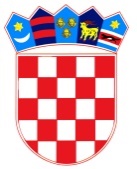 REPUBLIKA HRVATSKA – GRAD ZAGREB         Osnovna škola Josipa Račića           Zagreb, Srednjaci 30KLASA: 007-04/22-02/07
UR.BROJ: 251-191-22-03Zagreb, 21. lipnja 2022.ZAKLJUČCI 17. SJEDNICE ŠKOLSKOG ODBORA OSNOVNE ŠKOLE JOSIPA RAČIĆAAd. 1. Zapisnik 16. sjednice jednoglasno je usvojen bez primjedbiAd. 2. Članovi Školskog odbora jednoglasno su dali prethodnu suglasnost za zasnivanje radnog odnosa na radnom mjestu učiteljice Hrvatskog jezika sa Željkom Jukić– određeno, puno radno vrijemeAd.3. Članovi Školskog odbora jednoglasno su dali prethodnu suglasnost na sporazumni raskid radnog odnosa sa Marijom Balaban na radnom mjestu voditeljice računovodstvaAd.4. Članovi Školskog odbora jednoglasno su donijeli Odluku o korištenju financijskih sredstava ostvarenih iz vlastitih prihodaAd. 5. Članovi Školskog odbora jednoglasno su donijeli Pravilnik ostvarivanju i korištenju nenamjenskih donacijaZAPISNIČAR	                             PREDSJEDNICA ŠKOLSKOG ODBORA                     Matej Martić                                                              Darija Jurič